海淀区2014年选聘应届高校毕业生到村任职资格审核和笔试报名工作通知按照海淀区2014年选聘应届高校毕业生到村任职工作安排，我区拟于5月5日（周一）开展大学生村官岗位资格审核和笔试报名工作，现将相关工作通知如下：一、参加资格审核的人员范围通过“北京市人力资源和社会保障局毕业生就业网”报名且报考海淀区大学生村官岗位的毕业生。考生应符合以下报考条件：（一）列入国家统一招生计划（不含定向、委培）的北京地区普通高等院校非北京生源硕士研究生及以上学历2014年应届毕业生。（二）列入国家统一招生计划（不含定向、委培）的普通高等院校北京生源本科及以上学历2014年应届毕业生。（三）具有北京户籍，2013年1月1日以后在国（境）外正规院校毕业，并取得学士以上学位的留学生。（四）参加北京市各级机关2014年上半年公务员录用考试，公共科目成绩120分（含）以上、行政职业能力倾向测验成绩60分（含）以上，且符合《关于选拔应届优秀高校毕业生到基层培养锻炼工作的通知》（京组通〔2011〕2号）第二条第三款规定条件的京外“985工程”高校应届毕业生。（五）身心健康，年龄一般在30周岁以下。二、资格审核时间2014年5月5日（周一）14：00-16：00三、资格审核地点中关村人才发展中心一层中关村人才市场（具体位置及乘车路线见附件）。四、资格审核材料    参加资格审核的考生需提供以下材料：（一）身份证原件及复印件一式一份；（二）毕业生户口簿原件（非北京生源毕业生户口在原籍的，需提供户口簿首页和个人页）及复印件一式一份；（三）所在学校就业主管部门盖章的《就业推荐表》原件及复印件一式一份；（四）所在学校教务部门盖章的已修完全部课程的《成绩单》原件及复印件一式一份；（五）英语四级证书或成绩单原件及复印件一式一份；（六）所在学校就业主管部门签署意见并盖章的《北京市2013年选聘应届高校毕业生到村任职工作报名表》原件；（七）考生本人1寸同底近期免冠彩色证件照2张。五、报考志愿填报资格审核合格者，可现场与招考单位交流咨询，确定报考单位及报考志愿优先顺序，领取《笔试准考证》。六、笔试笔试时间定于2014年5月10日（周六）上午9：00-11:00，笔试地点为北京城市学院（北京市海淀区北四环中路269号）。届时考生凭身份证和准考证参加笔试。具体注意事项详见《笔试准考证》。七、面试确定根据报考志愿的优先次序和笔试成绩从高到低的顺序，按照各招考单位选聘计划与笔试合格人数1:5的比例确定面试人员范围。选聘计划与笔试合格人数比例低于1:5的，按照实际人数进行面试。笔试成绩、面试人员名单及面试工作安排，通过区人力社保局网站向考生发布。八、注意事项（一）考生请持《北京市2014年选聘应届高校毕业生到村任职工作报名表》从中关村人才发展中心东门进入；（二）资格审核须由毕业生本人办理，确保相关信息完整、准确、真实，现场由考生本人填报和确认报考志愿；（三）未参加资格审核的视为个人放弃，不得参加本大学生村官选聘笔试及相关各项选聘活动； （四）资格审核通过的考生现场领取《笔试准考证》，审核不合格者不予发放《笔试准考证》且不得参加选聘活动。联系电话：88506572。    附件：中关村人才市场位置及乘车路线海淀区人力资源和社会保障局大学生村官办公室2014年4月22日附件：      中关村人才市场线路图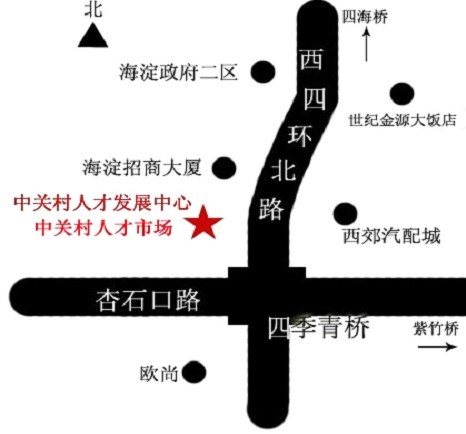 乘车路线：乘坐740（外环）、751、469、619、983支、121、355、508、664、913、851、952、996、982、992、运通109、运通101、运通113、运通114、运通118 四季青桥北站下车路西。